ASSOCIATION ASSAPIS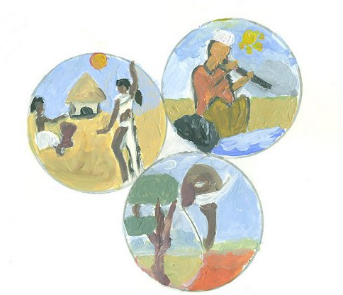 Salle de cours : 30 rue Chalon, St Maixent L'ÉcoleFiche d'inscription  Tarifs SAISON 2021/2022ARTS MARTIAUX	     JIU JITSU BRESILIEN       	Coût d'inscription : Licence 50€ + cotisation mensuelle ou trimestrielle 2022Trimestre 2 :  38,34  et  43,34€Trimestre 3 :  38,34  et  43,34€De septembre à Décembre 2021 paiement mensuel demandé.En 2022 paiement au trimestre.Contact : 07.71.16.09.33    sekaane@sfr.fr     www.associationacadiat79.comCertificat Médical ObligatoirePass sanitaire obligatoire pour les 12 ans et plusMme/Mlle/M. ____________(Nom et Prénom)Date de naissance __________  Lieu de naissance __________Adresse ______________N° tél. _________________  (Domicile et travail et portable)E.mail _________________     Durée de l'adhésion : __________Règlement effectué par : ___________(En espèces ou par chèque postal ou bancaire)Fait le _________________    A  _____________________    
Signature du Président                                              Signature de l'adhérent(ou toute autre personne habilitée)                          (pour les mineurs, signature des parents)     Enfants 4-8 ans : 115€Primaire et adosDe 9 à 15 ans : 130€Mois de septembreAdhésion et cotisation50€ +12€ soit 72€Puis 12€Mois de septembreAdhésion et cotisation50€ + 13,50€ soit 73,50€Puis 13,50€